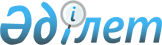 А.И. Барон туралыҚазақстан Республикасы Президентінің 2013 жылғы 24 сәуірдегі № 199 Өкімі      Александр Иосифович Барон Қазақстан халқы Ассамблеясы Төрағасының орынбасары болып тағайындалсын.      Қазақстан Республикасының

      Президенті                                 Н.НАЗАРБАЕВ.
					© 2012. Қазақстан Республикасы Әділет министрлігінің «Қазақстан Республикасының Заңнама және құқықтық ақпарат институты» ШЖҚ РМК
				